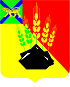 	 ДУМАМИХАЙЛОВСКОГО МУНИЦИПАЛЬНОГО РАЙОНА  Р Е Ш Е Н И Е с. Михайловка12.11.2020 г.	                                                                                      № 18О назначении членов  конкурсной  комиссии по  проведению конкурса на замещениедолжности главы Михайловского муниципального района от Думы  Михайловского  муниципального района 	В соответствии с Федеральным законом от 06.10.2003 №131-ФЗ «Об общих принципах организации местного самоуправления в Российской Федерации»,  законом Приморского края от 02.03.2015 № 557-КЗ «О внесении изменений в статью 3 закона Приморского края «О сроке полномочий представительных органов и глав муниципальных образований Приморского края, порядке формирования представительных органов муниципальных районов и порядке избрания глав муниципальных образований Приморского края», руководствуясь решением Думы Михайловского  муниципального района от 26.03.2015г. № 622 «Об утверждении Положения «О порядке проведения конкурса на замещение  должности главы  Михайловского муниципального района», Уставом Михайловского муниципального района,   Дума Михайловского муниципального района                                        Р Е Ш И Л А :1.  Назначить членами конкурсной комиссии  по проведению  конкурса  на замещение должности главы  Михайловского муниципального района от Думы  Михайловского муниципального района:Бойко Вадима Борисовича  - председателя объединенной первичной  общественной профсоюзной организации угольщиков п. Новошахтинский Росуглепрофа;Наумченко Наталью Викторовну  - учителя русского языка и литературы МБОУ СОШ им. А.И. Крушанова с. Михайловка;Руссо Александра Алексеевича -  председателя Совета  Михайловского районного потребительского общества;Ухаботину Нину Дмитриевну – председателя Общества инвалидов Михайловского района Приморской Краевой организации общероссийской общественной  организации «Всероссийское общество инвалидов» (ВОИ).2.  Настоящее решение вступает в силу со дня его  принятия.Председатель Думы Михайловского муниципального  района 			                                  Н.Н. Мельничук